Stagione Sportiva 2023/2024Comunicato Ufficiale N° 244 del 15/05/2024SOMMARIOSOMMARIO	1COMUNICAZIONI DELLA F.I.G.C.	1COMUNICAZIONI DELLA L.N.D.	1COMUNICAZIONI DEL COMITATO REGIONALE	1Modifiche al programma gare del 19/05/2024	4ERRATA CORRIGE	4COMUNICAZIONI DELLA F.I.G.C.COMUNICAZIONI DELLA L.N.D.COMUNICAZIONI DEL COMITATO REGIONALEBIGLIETTI ITALIA – NORVEGIA FEMMINILE DEL 4 GIUGNO 2024Si informa che la FIGC ha previsto la distribuzione gratuita di biglietti per la gara di qualificazione alla UEFA Women’s Euro 2025 tra Italia e Norvegia femminili, che si disputerà a Ferrara il prossimo 4 giugno 2024, alle ore 18:15, a tutte le Società interessate che potranno richiederne l’emissione utilizzando l’apposito modulo predisposto per l’inserimento dei dati delle persone a cui sono destinati i biglietti stessi.A tale riguardo, in allegato, si trasmettono il “modulo di richiesta biglietti” e il “Comunicato” contenente tutte le informazioni e le procedure da seguire.COMUNICAZIONI DEL SETTORE GIOVANILE E SCOLASTICOCONVOCAZIONI CENTRO FEDERALE TERRITORIALE URBINOIl Coordinatore Federale Regionale del Settore Giovanile e Scolastico Floriano Marziali, con riferimento all’attività del Centro Federale Territoriale Urbino, comunica l’elenco dei convocati per Lunedì 20.05.2024 presso il campo sportivo comunale “Varea” di Urbino, loc. Varea.UNDER 13 MASCHILE ore 15:15I calciatori convocati dovranno presentarsi puntuali e muniti del kit personale di giuoco, oltre a parastinchi, certificato di idoneità per l’attività agonistica, un paio di scarpe ginniche e un paio di scarpe da calcio.Per qualsiasi comunicazione contattare il Responsabile Tecnico C.F.T. Matteo Marinelli - 329 9716636 e-mail: marche.sgs@figc.it - base.marchesgs@figc.it - cft.marchesgs@figc.it		 	In caso di indisponibilità motivata dei calciatori convocati, le Società devono darne immediata comunicazione contattando il Responsabile Tecnico C.F.T., inviando la relativa certificazione per l’assenza.STAFFResponsabile Organizzativo Regionale C.F.	Sauro SaudelliResponsabile Organizzativo C .F..T.			Marco LazzariResponsabile Tecnico C.F.T.:                                 	Matteo MarinelliIstruttore Under 15 F      				Matteo Rovinelli	                                                       Istruttore Under 14 M                                     	Nicola BaldelliIstruttore Under 13 M                                  		Mario MadoniaPreparatore dei portieri                                		Riccardo BroccoliPreparatore atletico					Michele BozzettoPsicologo                                                    		Angelo VicelliCONVOCAZIONI CENTRO FEDERALE TERRITORIALE MACERATA-RecanatiIl Coordinatore Federale Regionale del Settore Giovanile e Scolastico Floriano MARZIALI con riferimento all’attività del Centro Federale Territoriale di Macerata-Recanati comunica l’elenco dei convocati per Lunedì 20.05.2024 presso lo “Stadio Nicola” Tubaldi di Recanati, Viale Moro,In aggiunta si convocano per la seduta le squadre U13 (annata 2011) delle seguenti Società sportive:A.S.D. PALOMBINA VECCHIAA.S.D. TREIESEA.S.D. UNION PICENAUNDER 13 Maschile ore 15.10 I calciatori/calciatrci convocati dovranno presentarsi puntuali e muniti del kit personale di giuoco, oltre a parastinchi, certificato di idoneità per l’attività agonistica, un paio di scarpe ginniche e un paio di scarpe da calcio.La seduta di allenamento si svolgerà presso il Centro Federale Territoriale nel pieno rispetto delle normative in vigore, indicazioni generali finalizzate al contenimento dell’emergenza COVID-19. Per le convocazioni cui sopra, valgono le indicazioni generali emanate dalla FIGC con il protocollo datato 13 luglio 2023 “raccomandazioni per la pianificazione, organizzazione e gestione della Stagione Sportiva 2023/2024 finalizzate al contenimento della diffusione del contagio da Covid-19 nell’ambito dei campionati professionistici e dilettantistici”Per qualsiasi comunicazione contattare:  Responsabile Tecnico C.F.T.:  Giacomo Gentilucci – 334 1661703e-mail: marche.sgs@figc.it -base.marchesgs@figc.it- cft.marchesgs@figc.it	In caso di indisponibilità motivata dei calciatori convocati, le Società devono darne immediata comunicazione contattando il Responsabile Tecnico, inviando la relativa certificazione per l’assenza. STAFFResponsabile Tecnico C.F.T.:           		Giacomo GentilucciIstruttore Under 13-14 F:                                  	Andrea PieriniIstruttore Under 14 M:                                              Matteo TronconIstruttore Under 13 M:                                              Daniel Del MontePreparatore dei portieri:                                         	Matteo Pazzi Preparatore Atletico:                                         	Damian Javier Fernando    Responsabile Organizzativo Regionale		Saudelli Sauro   TORNEO BEACH SOCCER U15 M. – U17 M. – U15 F. – U17 F.Il Settore Giovanile e Scolastico della FIGC organizza i Tornei in epigrafe, a cui hanno possibilità di iscriversi le società affiliate alla FIGC.I Tornei vengono suddivisi in tre fasi: una fase preliminare regionale, una fase preliminare interregionale ed una successiva fase finale che si svolgerà dal 27 al 28 luglio presso CPO CONI di Tirrenia.CATEGORIE DI PARTECIPAZIONE:- U15 MASCHILE- U15 FEMMINILE- U17 MASCHILE- U17 FEMMINILEMODALITA’ ISCRIZIONE:Le società che intendono partecipare dovranno formalizzare l’iscrizione inviando il modulo, allegato al presente CU, all’indirizzo di posta elettronica sgs.beachsoccer@figc.it secondo le seguenti scadenze:- U15 MASCHILE: iscrizione entro e non oltre il 21 maggio 2024- U15 FEMMINILE: iscrizione entro e non oltre il 17 giugno 2024- U17 MASCHILE: iscrizione entro e non oltre il 21 maggio 2024- U17 FEMMINILE: iscrizione entro e non oltre il 17 giugno 2024Modifiche al programma gare del 19/05/2024CAMPIONATO PROMOZIONEPer motivi di ordine pubblico la gara PORTUALI CALCIO ANCONA/S.ORSO 1980 del 18.05.2024 viene disputata allo Stadio “Del Conero” di Ancona, via Cameranense, con inizio ore 16,00CAMPIONATO PRIMA CATEGORIAPlay outVisti gli accordi societari la gara PIANE MG/REAL ELPIDIENSE CALCIO del 18.05.2024 viene disputata sul campo sportivo “Tamburrini” di Montegiorgio, c.da PianarelliFinale Titolo RegionaleVisti gli accordi societari la gara AZZURRA SBT/POL. LUNANO del 18.05.2024 inizia ore 15,00.ERRATA CORRIGECAMPIONATO PRIMA CATEGORIANel programma gare pubblicato nel CU n. 243 del 14.05.2024 risulta che l’orario d’inizio della gara REAL CAMERANESE – CASTELLEONESE è 16,30, anziché correttamente 16,00.Pubblicato in Ancona ed affisso all’albo del C.R. M. il 15/05/2024.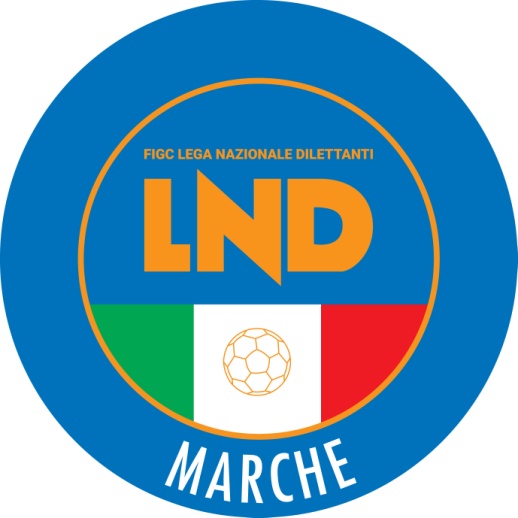 Federazione Italiana Giuoco CalcioLega Nazionale DilettantiCOMITATO REGIONALE MARCHEVia Schiavoni, snc - 60131 ANCONACENTRALINO: 071 285601 - FAX: 071 28560403sito internet: www.figcmarche.it                         e-mail: cr.marche01@lnd.itpec: marche@pec.figcmarche.itNRCOGNOMENOMENASCITASOCIETA’1ANTINORIACHILLE22/12/2011FORSEMPRONESE 1949 SD.ARL2BAFFIONI VENTURIJACOPO11/05/2011MURAGLIA3BATTAGLINIMARCO24/03/2011MURAGLIA4BERARDIANTONIO14/02/2011FORSEMPRONESE 1949 SD.ARL5CALCAGNINIEDOARDO10/01/2011REAL METAURO 20186DAJKODARIO5/9/2011DELLA ROVERE calcio7FATICANICOLA07/05/2011CARISSIMI 20168GRAMACCIONIPIETRO22/11/2011REAL METAURO 20189GRINIMATTIA30/01/2011URBANIA CALCIO10GUIDI CRISTIAN18/03/2011URBANIA CALCIO11HYKAALESSIO24/02/2011MAROTTESE ARCOBALENO12MANONIANDREA 29/04/2011FORSEMPRONESE 1949 SD.ARL13MATTIOLIFRANCESCO08/01/2011CSI DELFINO FANO14MISTURAENRICO24/01/2011URBANIA CALCIO15MISURIELLORICCARDO14/02/2011CARISSIMI 201616NESTITOMMASO16/03//2011MURAGLIA17ORTOLANIGIANMARCO14/12/2011MURAGLIA18PARCESEPEFILIPPO17/02/2011ARZILLA19PORFIRIPIETRO15/04/2011MURAGLIA20POZZUOLIGIULIO 23/08/2011FORSEMPRONESE 1949 SD.ARL21PRENDILEDION16/06/2011FERMIGNANESE 192322ROSSIALESSANDRO31/03/2011DELLA ROVERE CALCIO23RULLIALESSANDRO15/02/2011ARZILLA24SANSUINILORENZO11/09/2011URBANIA CALCIO25SANTIDAVIDE29/04/2011REAL METAURO 201826SARIONDARIUS22/07/2011MAROTTESE ARCOBALENO27VITALIEDOARDO22/10/2011DELLA ROVERE CALCIO28ZOCCHIMATTIA15/12/2011MAROTTESE ARCOBALENONRCOGNOMENOME  NASCITASOCIETA’1BEDIAKOALEX18/09/2011AURORA CALCIO JESI2CATENAPIETRO10/05/2011AURORA CALCIO JESI3CERNETTI FEDERICO23/11/2011ACADEMY CIVITANOVESE4CIMARELLI NICOLA01/03/2011TOLENTINO 1919 SSDARL5GIACCHETTI THOMAS10/02/2011ACADEMY CIVITANOVESE6GUERCI LORENZO02/01/2011NUOVA FOLGORE7IMAFIDON LIBERTY16/12/2011VIGOR CASTELFIDARDO-O8SANTARELLO DANIEL29/09/2011NUOVA FOLGORE9SBACCO MATTEO17/04/2011VIGOR CASTELFIDARDO-O10SULAMISLED03/08/2011ACADEMY CIVITANOVESE11SVAMPA FRANCESCO29/07/2011TOLENTINO 1919 SSDARL  Il Segretario(Angelo Castellana)Il Presidente(Ivo Panichi)